СОВЕТ   ДЕПУТАТОВМУНИЦИПАЛЬНОГО ОБРАЗОВАНИЯ «ВОТКИНСКИЙ РАЙОН»«ВОТКА ЁРОС»МУНИЦИПАЛ КЫЛДЫТЭТЫСЬДЕПУТАТЪЁСЛЭН КЕНЕШСЫР Е Ш Е Н И Е«  18» февраля  2021  года                                                                                    № 342г. ВоткинскО внесении изменений в Положение о порядке размещения сведений о доходах, расходах, об имуществе и обязательствах имущественного характера лиц, замещающих муниципальные должности, и членов их семей на официальном сайте муниципального образования «Воткинский район» и предоставления этих сведений средствам массовой информации для опубликования», утвержденное решением Совета депутатов муниципального образования «Воткинский район» от 10.03.2016г. № 299В соответствии с Указом Президента Российской Федерации от 10.12.2020г. № 778 «О мерах по реализации отдельных положений Федерального закона «О цифровых финансовых активах, цифровой валюте и о внесении изменений в отдельные законодательные акты Российской Федерации, руководствуясь Уставом муниципального образования «Воткинский район», Совет депутатов муниципального образования «Воткинский район» РЕШАЕТ:       1. Внести в Положение о порядке размещения сведений о доходах, расходах, обимуществе и обязательствах имущественного характера лиц, замещающих муниципальные должности, и членов их семей на официальном сайте муниципального образования «Воткинский район» и предоставления этих сведений средствам массовой информации для опубликования», утвержденное решением Совета депутатов муниципального образования «Воткинский район» от 10.03.2016г. № 299 изменение, изложив подпункт 4 пункта 2 в следующей редакции:«4) сведения об источниках получения средств, за счет которых совершены сделки (совершена сделка) по приобретению земельного участка, другого объекта недвижимого имущества, транспортного средства, ценных бумаг (долей участия, паев в уставных (складочных) капиталах организаций), цифровых финансовых активов, цифровой валюты, если общая сумма таких сделок (сумма такой сделки) превышает общий доход служащего (работника) и его супруги (супруга) за три последних года, предшествующих, отчетному периоду.». 2. Настоящее решение вступает в силу с момента его принятия и распространяется на правоотношения, возникшие с 01 января 2021г.       3. Разместить настоящее решение на официальном сайте муниципального образования «Воткинский район» в информационно-телекоммуникационной сети Интернет и опубликовать в средстве массовой информации «Вестник правовых актов муниципального образования «Воткинский район».Председатель Совета депутатовмуниципального образования«Воткинский район»                                                                                               М.А НазаровГлава муниципального образования«Воткинский район»						             	И.П.Прозоровг. Воткинск« 18 » февраля 2021 года№ 342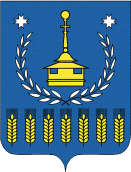 